Partial Revision of the Test Guidelines for Tomato RootstocksDocument prepared by the Office of the UnionDisclaimer:  this document does not represent UPOV policies or guidance	At its fiftieth session held in Brno, Czech Republic, from June 27 to July 1, 2016, the TWV considered a proposal for a partial revision of the Test Guidelines for Tomato Rootstocks on the basis of documents TG/294/1 Corr. Rev. and TWV/50/19 “Partial Revision of the Test Guidelines for Tomato Rootstocks (Document TG/294/1 Corr. Rev.)” and proposed to revise the Test Guidelines for Tomato Rootstocks as follows (see document TWV/50/25 “Report”, paragraph 91).	The purpose of this document is to present a proposal for a partial revision of the Test Guidelines for Tomato Rootstocks (document TG/294/1 Corr. Rev.).	The following changes are proposed:Extension of the coverage of the Test Guidelines to be reflectedon the cover pagein Chapter 1 “Subject of these Test Guidelines”Chapter “Technical Questionnaire”, Section 1 “Subject of the Technical Questionnaire”Addition of a new state of expression and explanation for Characteristic 16	The proposed changes are presented below in highlight and underline (insertion) and strikethrough (deletion).Extension of the coverage of the Test GuidelinesExtension of the coverage of the Test Guidelines on the cover pageCurrent wording:Alternative Names:*Proposed new wording:Alternative Names:*Extension of the coverage of the Test Guidelines in Chapter 1 “Subject of these Test Guidelines”Current wording: 1.	Subject of these Test Guidelines1.1	These Test Guidelines apply to all varieties of Solanum lycopersicum L. x Solanum habrochaites S. Knapp & D.M. Spooner, Solanum lycopersicum L. x Solanum peruvianum L. (Mill.) and Solanum lycopersicum L. x Solanum cheesmaniae (L. Ridley) Fosberg.  Such varieties are generally used as rootstocks for tomato varieties (varieties of Solanum lycopersicum L. (Lycopersicum esculentum L. (Mill.)).1.2	Rootstocks belonging to Solanum lycopersicum L. (Lycopersicum esculentum Mill.) or to Solanum lycopersicum L. x Solanum pimpinellifolium L. (Lycopersicum esculentum Mill. x Lycopersicum pimpinellifolium Mill.) should be covered by UPOV Test Guidelines TG/44.Proposed new wording:1.	Subject of these Test Guidelines1.1	These Test Guidelines apply to all varieties of Solanum habrochaites S. Knapp & D.M. Spooner; Solanum lycopersicum L. x Solanum habrochaites S. Knapp & D.M. Spooner, Solanum lycopersicum L. x Solanum peruvianum L. (Mill.), and Solanum lycopersicum L. x Solanum cheesmaniae (L. Ridley) Fosberg and Solanum pimpinellifolium L. x Solanum habrochaites S. Knapp & D.M. Spooner.  Such varieties are generally used as rootstocks for tomato varieties (varieties of Solanum lycopersicum L. (Lycopersicum esculentum L. (Mill.)).1.2	Rootstocks belonging to Solanum lycopersicum L. (Lycopersicum esculentum Mill.) or to Solanum lycopersicum L. x Solanum pimpinellifolium L. (Lycopersicum esculentum Mill. x Lycopersicum pimpinellifolium Mill.) should be covered by UPOV Test Guidelines TG/44.Extension of the coverage of the Test Guidelines Chapter “Technical Questionnaire”, Section 1 “Subject of the Technical Questionnaire”Current wording: Proposed new wording:Addition of a new state of expression and explanation to Characteristic 16Current Wording:Proposed new wording:Ad. 16:  Fruit: size	Varieties of certain interspecific crosses for tomato rootstocks, may not produce fruits, or exceptionally produce few very small fruits (note 1). [End of document]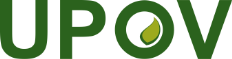 EInternational Union for the Protection of New Varieties of PlantsTechnical CommitteeFifty-Third Session
Geneva, April 3 to 5, 2017TC/53/28Original:  EnglishDate:  March 10, 2017TOMATO ROOTSTOCKS 
UPOV Code: SOLAN_LHA;
SOLAN_LPE; SOLAN_LCHSolanum lycopersicum L. x Solanum habrochaites S. Knapp & D.M. Spooner;Solanum lycopersicum L. x 
Solanum peruvianum (L.) Mill.;Solanum lycopersicum L. x 
Solanum cheesmaniae (L. Ridley) Fosberg*Botanical nameEnglishFrenchGermanSpanishSolanum lycopersicum L. x
Solanum habrochaites S. Knapp & D.M. SpoonerSolanum lycopersicum L. x Solanum peruvianum (L.) Mill.Solanum lycopersicum L. x Solanum cheesmaniae (L. Ridley) FosbergTOMATO ROOTSTOCKS 
UPOV Code: SOLAN_HAB; SOLAN_LHA;
SOLAN_LPE; SOLAN_LCH; SOLAN_PHASolanum habrochaites S. Knapp & D.M. Spooner;Solanum lycopersicum L. x Solanum habrochaites S. Knapp & D.M. Spooner;Solanum lycopersicum L. x 
Solanum peruvianum (L.) Mill.;Solanum lycopersicum L. x 
Solanum cheesmaniae (L. Ridley) FosbergSolanum pimpinellifolium L. x Solanum habrochaites S. Knapp & D.M. Spooner *Botanical nameEnglishFrenchGermanSpanishSolanum habrochaites S. Knapp & D.M. Spooner, Lycopersicon agrimoniifolium Dunal,
Lycopersicon hirsutum Dunal, 
Lycopersicon hirsutum f. glabratum C. H. Müll.Solanum lycopersicum L. x
Solanum habrochaites S. Knapp & D.M. SpoonerSolanum lycopersicum L. x 
Solanum peruvianum (L.) Mill.Solanum lycopersicum L. x 
Solanum cheesmaniae (L. Ridley) FosbergSolanum pimpinellifolium L. x Solanum habrochaites S. Knapp & D.M. SpoonerTECHNICAL QUESTIONNAIRETECHNICAL QUESTIONNAIREPage {x} of {y}Reference Number:Reference Number:Reference Number:Application date:Application date:Application date:(not to be filled in by the applicant)(not to be filled in by the applicant)(not to be filled in by the applicant)TECHNICAL QUESTIONNAIREto be completed in connection with an application for plant breeders’ rightsTECHNICAL QUESTIONNAIREto be completed in connection with an application for plant breeders’ rightsTECHNICAL QUESTIONNAIREto be completed in connection with an application for plant breeders’ rightsTECHNICAL QUESTIONNAIREto be completed in connection with an application for plant breeders’ rightsTECHNICAL QUESTIONNAIREto be completed in connection with an application for plant breeders’ rightsTECHNICAL QUESTIONNAIREto be completed in connection with an application for plant breeders’ rights1.	Subject of the Technical Questionnaire1.	Subject of the Technical Questionnaire1.	Subject of the Technical Questionnaire1.	Subject of the Technical Questionnaire1.	Subject of the Technical Questionnaire1.	Subject of the Technical Questionnaire	Tomato Rootstocks belonging to:	Tomato Rootstocks belonging to:	Tomato Rootstocks belonging to:	Tomato Rootstocks belonging to:1.1	Botanical nameSolanum lycopersicum L. x Solanum habrochaites S. Knapp & D.M. SpoonerSolanum lycopersicum L. x Solanum habrochaites S. Knapp & D.M. SpoonerSolanum lycopersicum L. x Solanum habrochaites S. Knapp & D.M. Spooner[…][…]1.2	Botanical nameSolanum lycopersicum L. x Solanum peruvianum (L.) Mill.Solanum lycopersicum L. x Solanum peruvianum (L.) Mill.Solanum lycopersicum L. x Solanum peruvianum (L.) Mill.[…][…]1.3	Botanical nameSolanum lycopersicum L. x Solanum cheesmaniae (L. Ridley) FosbergSolanum lycopersicum L. x Solanum cheesmaniae (L. Ridley) FosbergSolanum lycopersicum L. x Solanum cheesmaniae (L. Ridley) Fosberg[…][…]TECHNICAL QUESTIONNAIRETECHNICAL QUESTIONNAIREPage {x} of {y}Reference Number:Reference Number:Reference Number:Application date:Application date:Application date:(not to be filled in by the applicant)(not to be filled in by the applicant)(not to be filled in by the applicant)TECHNICAL QUESTIONNAIREto be completed in connection with an application for plant breeders’ rightsTECHNICAL QUESTIONNAIREto be completed in connection with an application for plant breeders’ rightsTECHNICAL QUESTIONNAIREto be completed in connection with an application for plant breeders’ rightsTECHNICAL QUESTIONNAIREto be completed in connection with an application for plant breeders’ rightsTECHNICAL QUESTIONNAIREto be completed in connection with an application for plant breeders’ rightsTECHNICAL QUESTIONNAIREto be completed in connection with an application for plant breeders’ rights1.	Subject of the Technical Questionnaire1.	Subject of the Technical Questionnaire1.	Subject of the Technical Questionnaire1.	Subject of the Technical Questionnaire1.	Subject of the Technical Questionnaire1.	Subject of the Technical Questionnaire	Tomato Rootstocks belonging to:	Tomato Rootstocks belonging to:	Tomato Rootstocks belonging to:	Tomato Rootstocks belonging to:1.1	Botanical nameSolanum habrochaites S. Knapp & D.M. SpoonerSolanum habrochaites S. Knapp & D.M. SpoonerSolanum habrochaites S. Knapp & D.M. Spooner[…][…]1.1 2	Botanical nameSolanum lycopersicum L. x Solanum habrochaites S. Knapp & D.M. SpoonerSolanum lycopersicum L. x Solanum habrochaites S. Knapp & D.M. SpoonerSolanum lycopersicum L. x Solanum habrochaites S. Knapp & D.M. Spooner[…][…]1.2 3	Botanical nameSolanum lycopersicum L. x Solanum peruvianum (L.) Mill.Solanum lycopersicum L. x Solanum peruvianum (L.) Mill.Solanum lycopersicum L. x Solanum peruvianum (L.) Mill.[…][…]1.3 4	Botanical nameSolanum lycopersicum L. x Solanum cheesmaniae (L. Ridley) FosbergSolanum lycopersicum L. x Solanum cheesmaniae (L. Ridley) FosbergSolanum lycopersicum L. x Solanum cheesmaniae (L. Ridley) Fosberg[…][…]1.5	Botanical nameSolanum pimpinellifolium L. x Solanum habrochaites S. Knapp & D.M. SpoonerSolanum pimpinellifolium L. x Solanum habrochaites S. Knapp & D.M. SpoonerSolanum pimpinellifolium L. x Solanum habrochaites S. Knapp & D.M. Spooner[…][…].
English
français
deutsch
españolExample Varieties
Exemples
Beispielssorten
Variedades ejemplo
Note/
Nota16.
(*)VGFruit: sizeFruit : tailleFrucht: GrößeFruto:  tamañoQN(b)smallpetitkleinpequeñoBody, Optifort3mediummoyenmittelmedioEmperador5largegrandgroßgrandeTitron7
English
français
deutsch
españolExample Varieties
Exemples
Beispielssorten
Variedades ejemplo
Note/
Nota16.
(*)
(+)VGFruit: sizeFruit : tailleFrucht: GrößeFruto:  tamañoQN(b)not developed or very smallnon développé ou très petitnicht entwickelt oder sehr kleinno desarrollado o muy pequeñoRT3031smallpetitkleinpequeñoBody, Optifort3mediummoyenmittelmedioEmperador5largegrandgroßgrandeTitron7